Об установлении публичного сервитутав отношении части земельного участкаВ целях размещения линейного объекта, рассмотрев ходатайство общества с ограниченной ответственностью «ПрофСтройМонтаж» (ИНН 3811167528, ОГРН 1133850019577, КПП 380801001), сообщение о возможном установлении публичного сервитута, опубликованное в информационно-телекоммуникационной сети «Интернет» на официальном сайте администрации  Жигаловского МО,  руководствуясь статьями 23, 39.37, 39.38, 39.43, 78 Земельного кодекса Российской Федерации, Гражданским кодексом Российской Федерации, Федеральным законом от 25 октября 2001 года №137-ФЗ «О введении в действие Земельного кодекса Российской Федерации», приказом Минэкономразвития России от 10 октября 2018 года №542 «Об утверждении требований к форме ходатайства об утверждении сервитута, содержанию обоснования установления публичного сервитута», статьей 15 Федерального закона от 06.10.2003 №131-ФЗ «Об общих принципах организации местного самоуправления в Российской Федерации», Уставом Жигаловского муниципального образования:    ПОСТАНОВЛЯЮ:Установить публичный сервитут в отношении части земельного участка в целях  размещения линейного объекта  – «ВОЛС в Усть-Удинском, Жигаловском р-не, на участке: сущ. РМ-18-26-пгт. Жигалово, АТС ул. Советская, 46»:              с кадастровым номером: 38:03:000000:72, площадью 6 кв.м. с местоположением: Иркутская область, Жигаловский район, правообладатель: Иркутская область, обременение объекта недвижимости: аренда,  лицо, в пользу которого установлено ограничение: областное государственное унитарное энергетическое предприятие «Электросетевая компания по эксплуатации электрических сетей «Облкоммунэнерго».Публичный сервитут устанавливается на срок 4 (четыре) месяца.Обладатель публичного сервитута общество с ограниченной ответственностью «ПрофСтройМонтаж» (ИНН 3811167528, ОГРН 1133850019577, КПП 380801001, 664521, Россия, Иркутская область, Иркутский м. р-н, Марковское Г.П., Маркова Р.П., Центральная (мкр. Николов Посад), д. 1, помещение 31):            1)  Обязан привести земельный участок в состояние, пригодное для его использования в соответствии с разрешенным использованием, в срок не позднее чем три месяца после завершения строительства, капитального или текущего ремонта, реконструкции, эксплуатации, консервации, сноса инженерного сооружения, для размещения которого был установлен публичный сервитут (п. 8 ст. 39.50 Земельного кодекса Российской Федерации);Вправе заключить с правообладателями земельного участка, указанного в пункте 1 настоящего постановления, соглашение об осуществлении публичного сервитута в соответствии с п. 6 ст. 3.6 Федерального закона от 25.10.2001 г. №137-ФЗ «О введении в действие Земельного кодекса Российской Федерации».Плата за публичный сервитут не устанавливается в соответствии с п. 4 ст. 3.6. Федерального закона от 25.10.2001 №137-ФЗ «О введении в действие Земельного кодекса Российской Федерации».Отделу по управлению муниципальным хозяйством администрации Жигаловского муниципального образования в течение пяти рабочих дней со дня принятия настоящего постановления в установленном порядке обеспечить:размещение настоящего постановления об установлении публичного сервитута на официальном сайте администрации Жигаловского муниципального образования  в информационно-телекоммуникационной сети «Интернет» и опубликовать в «Спецвыпуск Жигалово»;направление копии настоящего постановления правообладателям земельных участков, в отношении которых принято решение об установлении публичного сервитута;направление копии настоящего постановления об установлении публичного сервитута в орган регистрации права;направление обладателю публичного сервитута копии настоящего постановления об установлении публичного сервитута, сведения о лицах, являющихся правообладателями земельных участков, сведения о лицах, подавших заявления об учете их прав (обременений прав) на земельные участки, способах связи с ними, копии документов, подтверждающих права указанных лиц на земельные участки.Публичный сервитут считается установленным со дня внесения сведений о нем в Единый государственный реестр недвижимости.Контроль за исполнением настоящего постановления оставляю за собой.Глава Жигаловского муниципального  образования                                                   Д.А. Лунёв   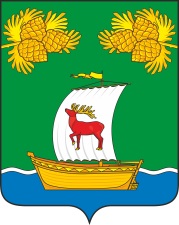 РОССИЙСКАЯ ФЕДЕРАЦИЯИРКУТСКАЯ ОБЛАСТЬАДМИНИСТРАЦИЯЖИГАЛОВСКОГО МУНИЦИПАЛЬНОГО ОБРАЗОВАНИЯПОСТАНОВЛЕНИЕРОССИЙСКАЯ ФЕДЕРАЦИЯИРКУТСКАЯ ОБЛАСТЬАДМИНИСТРАЦИЯЖИГАЛОВСКОГО МУНИЦИПАЛЬНОГО ОБРАЗОВАНИЯПОСТАНОВЛЕНИЕ21.11.2022 г. № 92рп. Жигалово